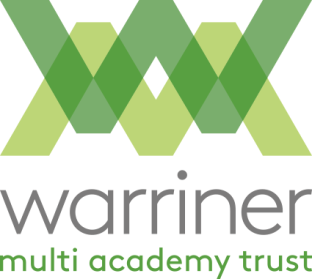 The Warriner Multi Academy TrustTeacher: Job Description(To be finalised at Term 1 Performance Management meeting)General Responsibilities:To support and develop the learning of students.The education and welfare of designated classes/groups of students in accordance with the requirements of the ‘School Teachers’ Pay and Conditions Document’ having due regard to the requirements of the National Curriculum, the school’s aims, objectives and schemes of work and any policies of the Governing Body.  To share in the corporate responsibility for the well-being and discipline of students. To act as a role model at all timesTo be a life-long learnerTo make an appropriate contribution to the SDPTo support the work of our partner primary schools as appropriateHave up to date experience of teaching post-16Specific Responsibilities:Learning and teachingTo plan and prepare for lessons in accordance with school policyTo assess students’ work regularly, in accordance with school and department policyTo contribute to the development of department schemes of work, as required by the Head of departmentTo contribute as appropriate to departmental extra-curricular activities, by agreement with the Head of departmentTo report to parents on the quality of students’ work, their progress and their attainment, in accordance with school and departmental policyTo attend parents’ evenings to give an account of students’ progress, attainment and attitude, as required by the scheduleTo carry out other responsibilities that may reasonably be required by the HeadteacherAs an employee you have legal duties which include:Taking reasonable care for your own health and safety and that of others who may be affected by what you do or do not do.Co-operating with your employer on health and safety,Correctly using work items provided by your employer, including personal protective equipment, in accordance with training or instructions, andNot interfering with or misusing anything provided for your health, safety and welfare.All schools within the Warriner MAT are committed to safeguarding and promoting the welfare of children and young people and requires all staff and volunteers to share and demonstrate this commitment.  The successful candidate will have to meet the requirements of the person specification and will be subject to pre-employment checks including an enhanced DBS check and satisfactory references